Directions: Try to do an activity together each day. Feel free to modify the tasks as needed (use pictures, offer choices, pointing…). For each picture, have your child describe the picture (What is it? What does it look like? Where do you find it? What is it made of?). Use this as a guide throughout the month to reinforce language skills. Have fun communicating!! SEPTEMBERSpeech & LanguageLearning Target: With daily practice in the home, this resource can be used to enhance functional communication and generalization of skills.  MondayTuesdayWednesdayThursdayFridayBonusWhat did you do on summer vacation?Play a board game with your parents or siblings.Where do you go to bed? Where do you brush your teeth?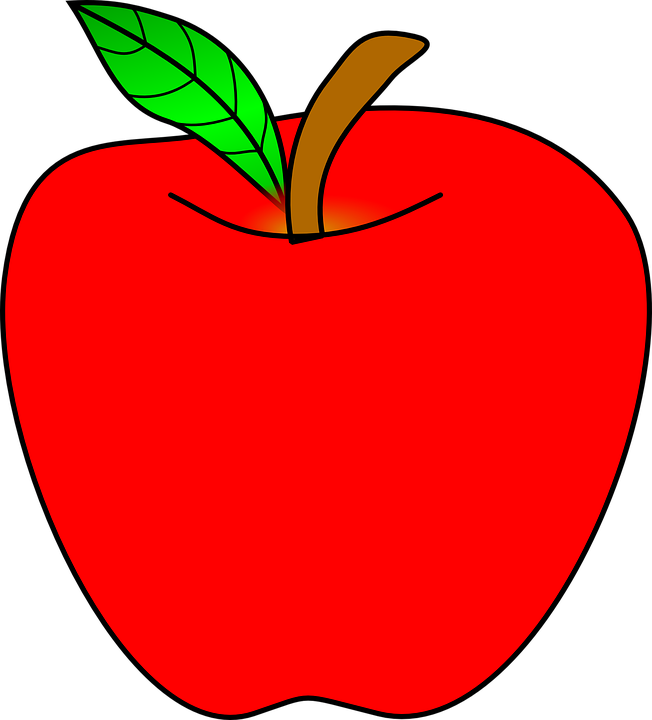 What makes you happy? What do you like to do?StorytimeRead a book/have your parent read a book to you.What is your teacher’s name?Who takes you to school?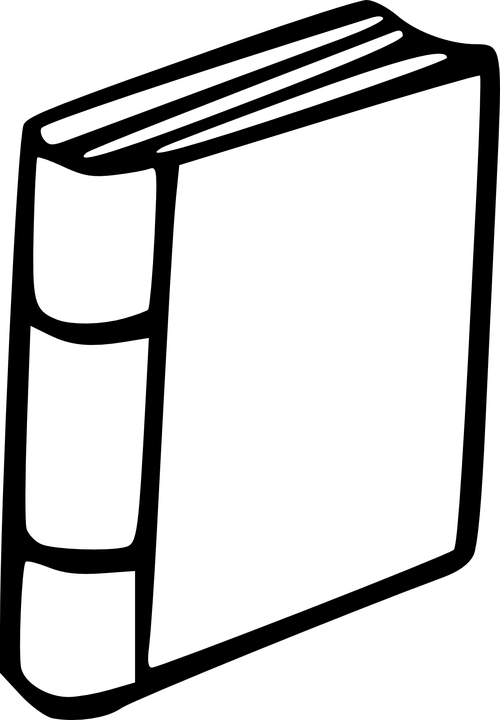 Find one thing that is bigger than a book and one thing smaller than a book.Where do you buy food? Playtime!Go to the park, take a walk. Talk about what you see, where you are, who you are with...Where do you learn and see your friends?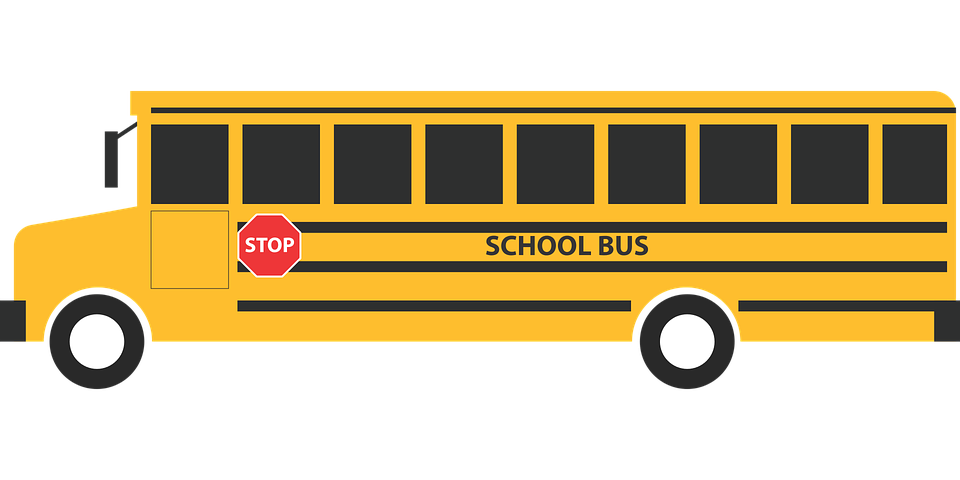 Who are your friends at school? Say their names.Look in the kitchen. What is something cold? What is something hot?What special did you have in school today? What did you do?Game night!Play a game as a family. Take turns and follow rules.Find something soft in your house. Find something hard.Where do you like to play?What is a quiet animal? What is a loud animal?What do you like to play with?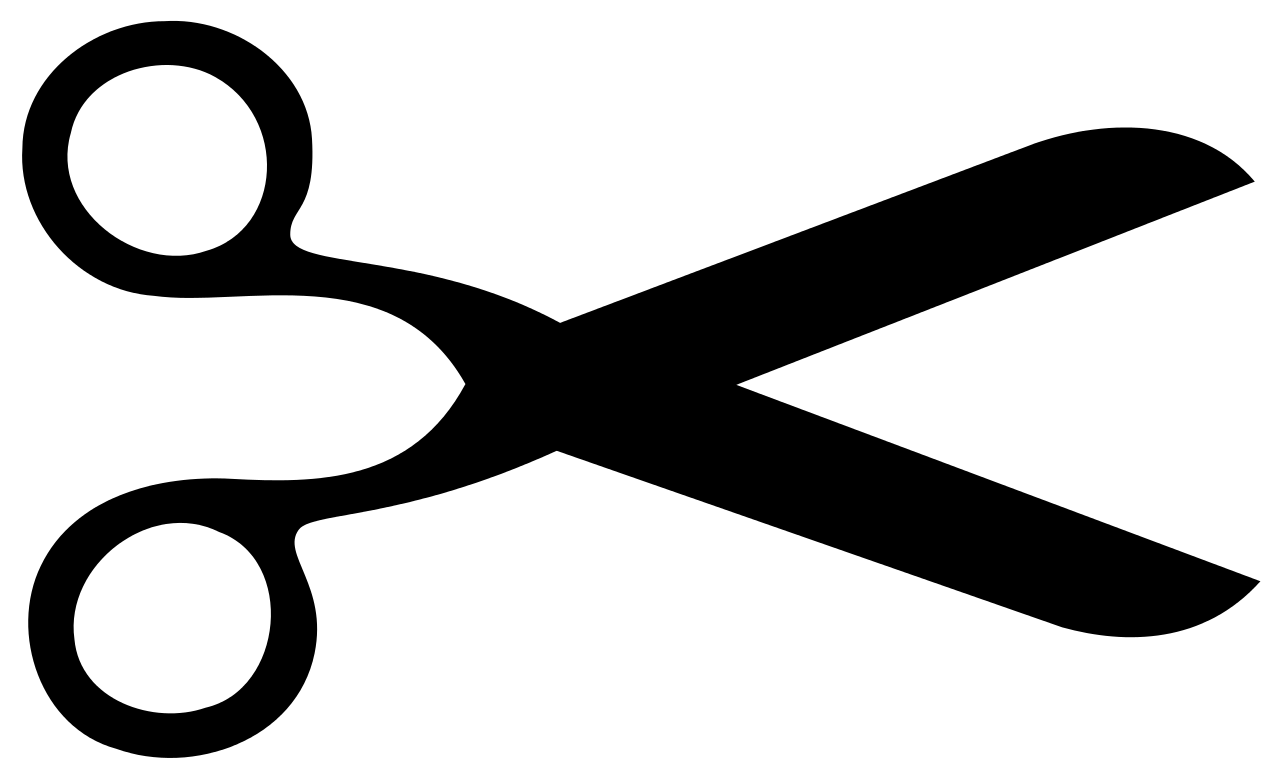 Cooking time!Have your child help you make a snack or meal.